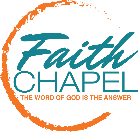 Class Schedule 2019-Spiritual Growth Classes Fall SemesterAugust 13th-October 1st (Tuesday) 7:00PM-8:30PM Campus AAugust 17th-October 5th (Saturday) 9:00AM-10:30AM Campus B (Dome)SPRITUAL GROWTH CLASSES AT LUNCH 12:00PM-1:00PMAll Tuesday classes are held on Campus A (Rock, Room 115/116/117 & Main Sanctuary)All Saturday classes are held on Campus B (Room 235, 236, & Choir Room)SPIRITUAL GROWTH 101 Foundation/Disciplines Of Christianity SPIRITUAL GROWTH 101 Foundation/Disciplines Of Christianity SPIRITUAL GROWTH 201Gaining Identity In Christ SPIRITUAL GROWTH 201Gaining Identity In Christ SPIRITUAL GROWTH 201Gaining Identity In Christ Class TitlesTuesSatClass TitlesTuesdaySaturdayWho is God/Jesus the Last Adam13-Aug17-AugSpiritual Growth Class 201Finished Work of Christ -113-Aug17-AugWho Is the Holy Spirit20-Aug24-AugSpiritual Growth Class 201Finished Work of Christ -220-Aug24-AugFundamental Doctrines of Christianity-Part 1(Repentance from Dead Works, Faith Toward God, Doctrines of Baptism, Laying on of Hands)27-AugCombined CassNo ClassLabor DaySpiritual Growth Class 201Who & Where You Are in Christ27-AugCombined ClassNo Class Labor Day Fundamental Doctrines of Christianity-Part 2 (Resurrection of the Dead)3-Sep7-SepSpiritual Growth Class 201What You Can Do In Christ & What You Can Do In Christ3-Sep7-SepFundamental Doctrines of Christianity-Part 3(Eternal Judgement)10-Sep14-SepSpiritual Growth Class 2017 Motivational Gifts-Part 110-Sep14-SepSpiritual Growth Class 201How to Study the Bible 17-Sep21-SepSpiritual Growth Class 2017 Motivational Gifts-Part 2 & Using Your Motivational Gifts17-Sep21-SepFaith & Prayer24-Sep28-SepSpiritual Growth Class 201Winning Your World One Person At A Time24-Sep28-SepTithing1-Oct 5-OctSpiritual Growth Class 201AT LUNCH Fall (Same Dates as Above) AT LUNCH Fall (Same Dates as Above) Spiritual Growth Class 101Spiritual Growth Class 201